MAIRIE DE COGOLIN : SERVICE ANIMATION- JEUNESSE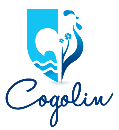 FICHE D’INSCRIPTION 2018/2019PM1 : du 12 septembre au 17 octobre 2018 – 6 mercredis	PM2 : du 7 novembre au 19 décembre 2018 – 7 mercredisPM3 : du 9 janvier au 6 février 2019 – 5 mercredisPM4 : du 27 février au 3 avril 2019 – 6 mercredis PM5 : du 24 avril au 26 juin – 8 mercredis – centre fermé les mercredis 1 et 8 mai Inscription Accueil échelonné (périscolaire) :	 matin    soir  Tranche d’âge : Maternelle       Elémentaire       ENFANT :...............................................................................................    Age :...........................Ecole : ………………………………………………………………………………….      Classe :……......................….Né(e) le :……………………...............................…lieu…..............…….…………………   sexe M  /  F  Régime  particulier : (préciser : sans porc, sans gluten,…) : .....................................................L’enfant réside-t-il avec le père    ou / et      la mère ?RENSEIGNEMENTS FOYERPère ou Beau-père………………………….....................................................................................................ADRESSE PERSO…………………......................……………………….…………….………………………………..…………………………………….………………………………………………....................................................................................TEL.TRAVAIL……………………………………………..….           TEL.PERSO. ……………….…………………………………E-mail :...................................................................................................................................................Mère ou  Belle-mère………………………………………………….…………………………………………………………..……..ADRESSE PERSO………………….......................................……………………………………………………..…………………………………….……………………………………………..…………........................................................................TEL.TRAVAIL………………………………..……………….          TEL.PERSO. ……….…………………………………………E-mail :..................................................................................................................................................N° C.A.F ou autre :……………………………………..     N°S.Sociale ………………..……………………………PERSONNES AUTORISEES A VENIR RECHERCHER L’ENFANT avec une pièce d'identitéNom………………………………….…N° tel...…………….…………….LIEN de Parenté ……………….….….....Nom……………………………………N° tel ……………………..………LIEN de Parenté …………..………….....J’ Autorise– N’AUTORISE PAS le responsable de l'EAL à prendre et exposer les photos prises pendant les séjoursJ’ Autorise– N’AUTORISE PAS le responsable de l'EAL à faire hospitaliser mon enfant en cas d'accident J’atteste avoir pris connaissance du règlement intérieur 		 		DATE :			                                    	 SIGNATURE DU RESPONSABLE LEGAL : 